Publication: Architecture UpdateDate: 11th September 2017
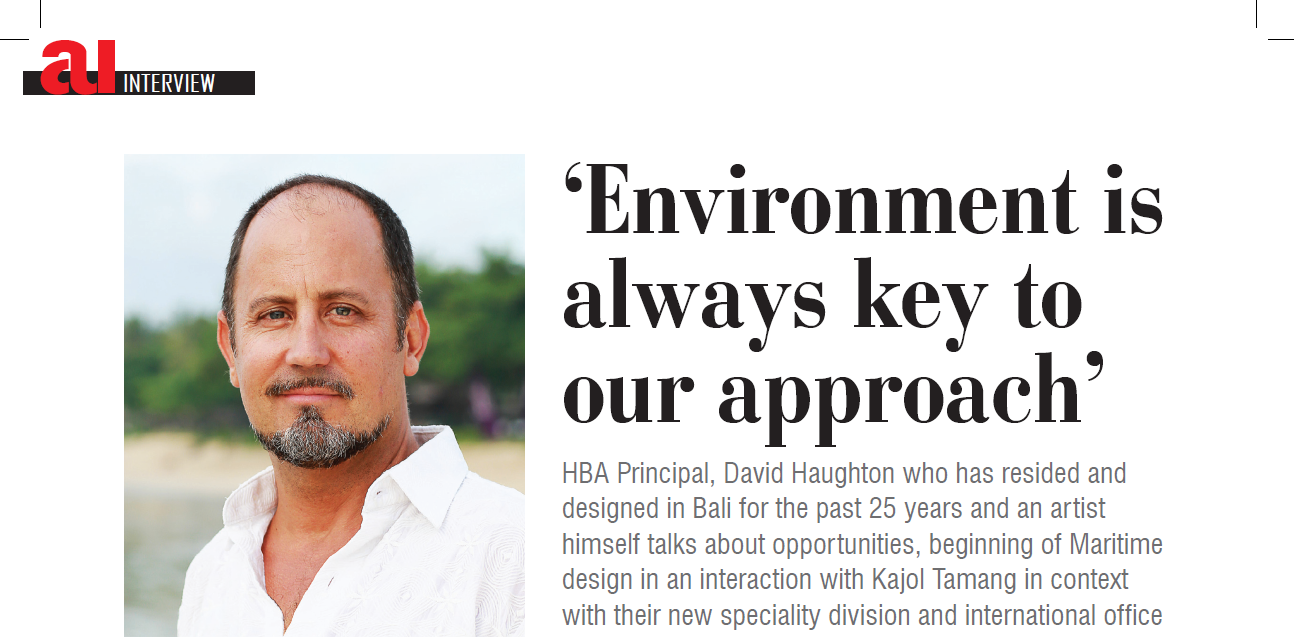 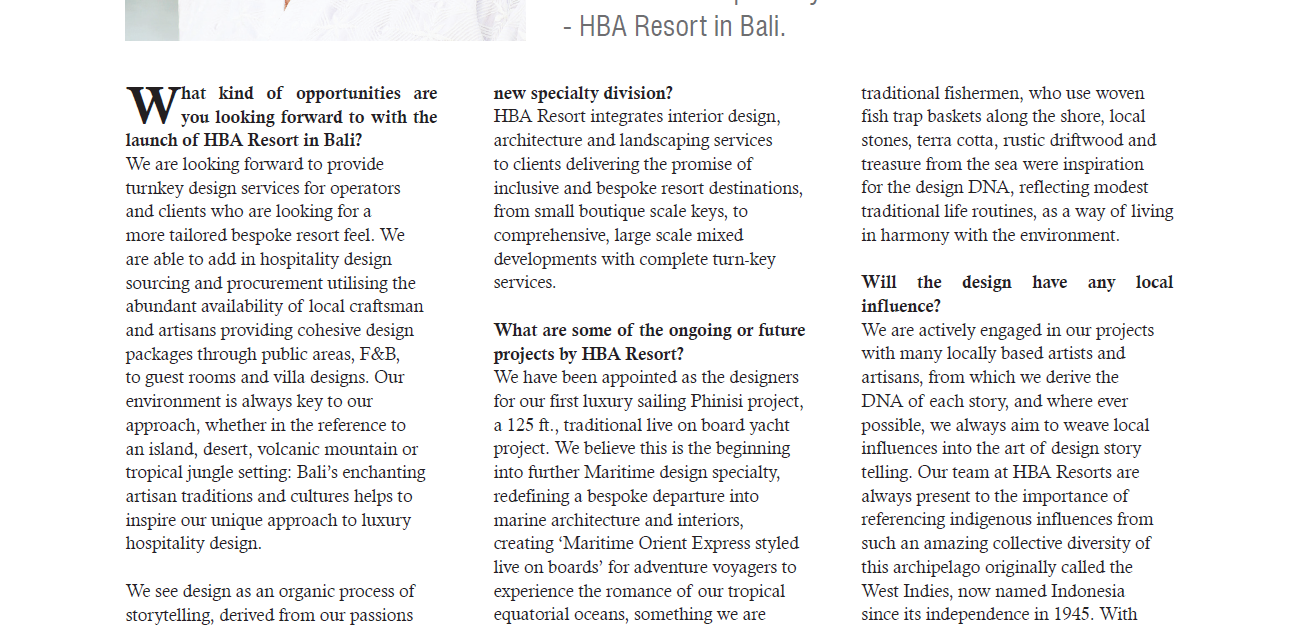 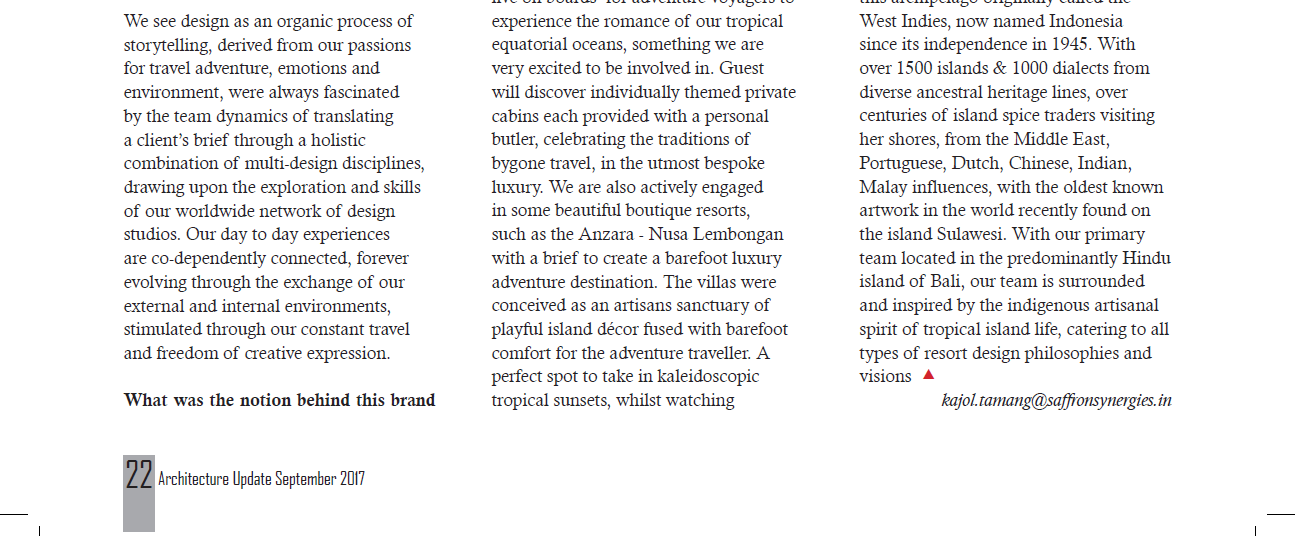 